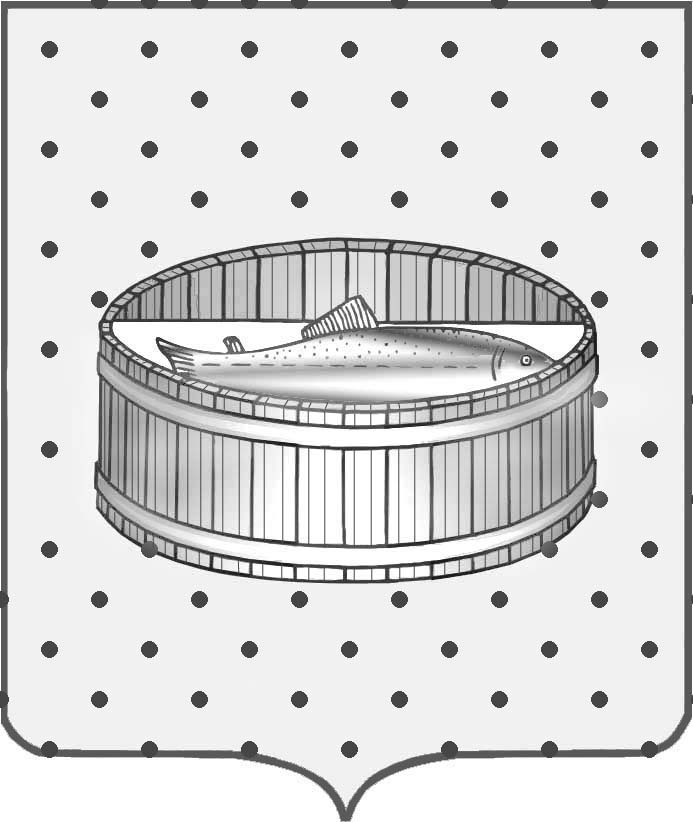 Ленинградская область                           Лужский муниципальный район Совет депутатов Лужского городского поселениятретьего созываРЕШЕНИЕ               23 мая 2017 года   № 163                                                                     О безвозмездной передаче муниципального унитарного предприятия и его имущества из собственности муниципального образования Лужское городское поселение Лужского муниципального района Ленинградской области в государственную собственность Ленинградской областиВ соответствии с Областным законом Ленинградской области от 29 декабря 2015 года № 153-оз  «О перераспределении полномочий в сфере водоснабжения и водоотведения между органами государственной власти Ленинградской области и о внесении изменений в Областной закон «Об отдельных вопросах местного значения сельских поселений Ленинградской области», постановлением Правительства Российской Федерации от 13 июня 2006 года № 374 «О перечнях документов, необходимых для принятия решения о передаче имущества из федеральной собственности в собственность субъекта Российской Федерации или муниципальную собственность, из собственности субъекта Российской Федерации в федеральную собственность или муниципальную собственность, из муниципальной собственности в федеральную собственность или собственность субъекта Российской Федерации», для повышения надежности обеспечения потребителей услугами водоснабжения и водоотведения, создания экологически безопасной водной среды, осуществления комплексной модернизации водопроводно-канализационного хозяйства, повышения энергоэффективности системы водоснабжения и водоотведения, Совет депутатов муниципального образования Лужское городское поселение Лужского  муниципального  района Ленинградской области РЕШИЛ:1. Утвердить Перечень муниципальных унитарных предприятий, предлагаемых к передаче из муниципальной собственности муниципального образования Лужское городское поселение Лужского муниципального  района Ленинградской области в государственную собственность Ленинградской области согласно приложению 1 к настоящему решению.2. Утвердить Перечень имущества, предлагаемого к передаче из муниципальной собственности муниципального образования Лужское городское поселение Лужского муниципального района Ленинградской области в государственную собственность Ленинградской области согласно приложению  2 к настоящему решению.3. Передать безвозмездно из собственности муниципального образования Лужское городское поселение Лужского муниципального района Ленинградской области в государственную собственность Ленинградской области муниципальное унитарное предприятие и его имущество согласно утвержденным настоящим решением перечням (приложения 1 и 2) для реализации полномочий в сфере водоснабжения и водоотведения.4. Администрации муниципального образования Лужский муниципальный район Ленинградской области осуществить в установленном законодательством Российской Федерации порядке безвозмездную передачу муниципального имущества, указанного в пункте 2 настоящего решения, в государственную собственность Ленинградской области в срок до 31.07.2017 года.5. Настоящее решение подлежит официальному опубликованию.Глава Лужского городского поселения,исполняющий полномочия председателя Совета депутатов	                                                                           В.Н. Степанов Разослано: КУМИ – 3 экз., адм. ЛМР, редакция газеты «Лужская правда»,                    прокуратура.Приложение 1к решению Совета депутатовЛужского  городского поселения Лужского муниципального районаЛенинградской областиот 23.05. 2017 года № 163Переченьмуниципальных унитарных предприятий, предлагаемых к передаче из муниципальной собственности муниципального образования Лужское городское поселение Лужского муниципального района Ленинградской области в государственную собственность Ленинградской области№ п/пПолное наименование организацииАдрес местонахождения организации, ИНН организации1Муниципальное унитарное предприятие Лужского городского поселения «Лужский водоканал»188230, Ленинградская область, г. Луга, пр. Кирова, д. 73, пом. 102ИНН 4710013026Приложение 2к решению Совета депутатовЛужского  городского поселения Лужского муниципального районаЛенинградской областиот 23.05.2017 года № 163Приложение 2к решению Совета депутатовЛужского  городского поселения Лужского муниципального районаЛенинградской областиот 23.05.2017 года № 163Приложение 2к решению Совета депутатовЛужского  городского поселения Лужского муниципального районаЛенинградской областиот 23.05.2017 года № 163Приложение 2к решению Совета депутатовЛужского  городского поселения Лужского муниципального районаЛенинградской областиот 23.05.2017 года № 163Приложение 2к решению Совета депутатовЛужского  городского поселения Лужского муниципального районаЛенинградской областиот 23.05.2017 года № 163Приложение 2к решению Совета депутатовЛужского  городского поселения Лужского муниципального районаЛенинградской областиот 23.05.2017 года № 163Приложение 2к решению Совета депутатовЛужского  городского поселения Лужского муниципального районаЛенинградской областиот 23.05.2017 года № 163ПЕРЕЧЕНЬ муниципального имущества муниципального образования Лужское городское поселение Лужского муниципального района Ленинградской области сферы водоснабжения и водоотведения, передаваемого безвозмездно в государственную собственность Ленинградской областиПЕРЕЧЕНЬ муниципального имущества муниципального образования Лужское городское поселение Лужского муниципального района Ленинградской области сферы водоснабжения и водоотведения, передаваемого безвозмездно в государственную собственность Ленинградской областиПЕРЕЧЕНЬ муниципального имущества муниципального образования Лужское городское поселение Лужского муниципального района Ленинградской области сферы водоснабжения и водоотведения, передаваемого безвозмездно в государственную собственность Ленинградской областиПЕРЕЧЕНЬ муниципального имущества муниципального образования Лужское городское поселение Лужского муниципального района Ленинградской области сферы водоснабжения и водоотведения, передаваемого безвозмездно в государственную собственность Ленинградской областиПЕРЕЧЕНЬ муниципального имущества муниципального образования Лужское городское поселение Лужского муниципального района Ленинградской области сферы водоснабжения и водоотведения, передаваемого безвозмездно в государственную собственность Ленинградской областиПЕРЕЧЕНЬ муниципального имущества муниципального образования Лужское городское поселение Лужского муниципального района Ленинградской области сферы водоснабжения и водоотведения, передаваемого безвозмездно в государственную собственность Ленинградской областиПЕРЕЧЕНЬ муниципального имущества муниципального образования Лужское городское поселение Лужского муниципального района Ленинградской области сферы водоснабжения и водоотведения, передаваемого безвозмездно в государственную собственность Ленинградской областиПЕРЕЧЕНЬ муниципального имущества муниципального образования Лужское городское поселение Лужского муниципального района Ленинградской области сферы водоснабжения и водоотведения, передаваемого безвозмездно в государственную собственность Ленинградской областиПЕРЕЧЕНЬ муниципального имущества муниципального образования Лужское городское поселение Лужского муниципального района Ленинградской области сферы водоснабжения и водоотведения, передаваемого безвозмездно в государственную собственность Ленинградской областиПЕРЕЧЕНЬ муниципального имущества муниципального образования Лужское городское поселение Лужского муниципального района Ленинградской области сферы водоснабжения и водоотведения, передаваемого безвозмездно в государственную собственность Ленинградской областиПЕРЕЧЕНЬ муниципального имущества муниципального образования Лужское городское поселение Лужского муниципального района Ленинградской области сферы водоснабжения и водоотведения, передаваемого безвозмездно в государственную собственность Ленинградской области№Полное наименование  организацииАдрес места нахождения организации,                                                        ИНН организацииНаименование имуществаАдрес  имуществаАдрес  имуществаИндивидуализирующие характеристики имуществаИндивидуализирующие характеристики имуществаИндивидуализирующие характеристики имуществаИндивидуализирующие характеристики имуществаИндивидуализирующие характеристики имуществаИндивидуализирующие характеристики имущества№Полное наименование  организацииАдрес места нахождения организации,                                                        ИНН организацииНаименование имуществаАдрес  имуществаАдрес  имуществаМестонахождениеДиаметр/ материал изготовления/ инв. №КоличествоВвод в эксплуатациюБалансовая  стоимость,Остаточная стоимость,№Полное наименование  организацииАдрес места нахождения организации,                                                        ИНН организацииНаименование имуществаАдрес  имуществаАдрес  имуществаМестонахождениеДиаметр/ материал изготовления/ инв. №Количество тыс. руб.тыс. руб.1Муниципальное унитарное  предприятие  Лужского городского поселения "Лужский  водоканал"188230, Ленинградская  область, г. Луга,                                        пр. Кирова, д. 73                                         ИНН   47100113026Сети водопровода  Ленинградская область, г. Луга Ленинградская область, г. Луга в/г № 318 мм300,8 п. м196860,602Муниципальное унитарное  предприятие  Лужского городского поселения "Лужский  водоканал"188230, Ленинградская  область, г. Луга,                                        пр. Кирова, д. 73                                         ИНН   47100113026Сети водопровода  Ленинградская область, г. Луга Ленинградская область, г. Луга в/г № 3 50 мм86,8 п. м19682,403Муниципальное унитарное  предприятие  Лужского городского поселения "Лужский  водоканал"188230, Ленинградская  область, г. Луга,                                        пр. Кирова, д. 73                                         ИНН   47100113026Сети водопроводаЛенинградская область, г. ЛугаЛенинградская область, г. Луга в/г № 325 мм248,0 п. м197530,304Муниципальное унитарное  предприятие  Лужского городского поселения "Лужский  водоканал"188230, Ленинградская  область, г. Луга,                                        пр. Кирова, д. 73                                         ИНН   47100113026Сети водопроводаЛенинградская область, г. ЛугаЛенинградская область, г. Луга в/г № 3100 мм / чугун4410 п. м1968202,996,75Муниципальное унитарное  предприятие  Лужского городского поселения "Лужский  водоканал"188230, Ленинградская  область, г. Луга,                                        пр. Кирова, д. 73                                         ИНН   47100113026Сети водоснабжения Ленинградская область, г. Луга Ленинградская область, г. Луга в/г № 3.-1420,6 м196860,606Муниципальное унитарное  предприятие  Лужского городского поселения "Лужский  водоканал"188230, Ленинградская  область, г. Луга,                                        пр. Кирова, д. 73                                         ИНН   47100113026Сети водопровода  Ленинградская область, г. Луга Ленинградская область, г. Луга в/г № 4 50 мм110 п. м196810,107Муниципальное унитарное  предприятие  Лужского городского поселения "Лужский  водоканал"188230, Ленинградская  область, г. Луга,                                        пр. Кирова, д. 73                                         ИНН   47100113026Сети водопровода  Ленинградская область, г. Луга Ленинградская область, г. Луга в/г № 4 50 мм94 п. м19688,308Муниципальное унитарное  предприятие  Лужского городского поселения "Лужский  водоканал"188230, Ленинградская  область, г. Луга,                                        пр. Кирова, д. 73                                         ИНН   47100113026Сети водоснабжения Ленинградская область, г. Луга Ленинградская область, г. Луга в/г № 4.-224 м197510,109Муниципальное унитарное  предприятие  Лужского городского поселения "Лужский  водоканал"188230, Ленинградская  область, г. Луга,                                        пр. Кирова, д. 73                                         ИНН   47100113026Сети водопроводаЛенинградская область, г. ЛугаЛенинградская область, г. Луга в/г № 4100 мм / чугун2626 п. м1968395135,810Муниципальное унитарное  предприятие  Лужского городского поселения "Лужский  водоканал"188230, Ленинградская  область, г. Луга,                                        пр. Кирова, д. 73                                         ИНН   47100113026Сети водопровода Ленинградская область, г. Луга Ленинградская область, г. Луга в/г № 5100 мм40 п. м196010,92,211Муниципальное унитарное  предприятие  Лужского городского поселения "Лужский  водоканал"188230, Ленинградская  область, г. Луга,                                        пр. Кирова, д. 73                                         ИНН   47100113026Сети водоснабженияЛенинградская область, г. ЛугаЛенинградская область, г. Луга в/г № 5.-40 м196010,12,312Муниципальное унитарное  предприятие  Лужского городского поселения "Лужский  водоканал"188230, Ленинградская  область, г. Луга,                                        пр. Кирова, д. 73                                         ИНН   47100113026Сети водопроводаЛенинградская область, г. ЛугаЛенинградская область, г. Луга в/г № 5100 мм / чугун5765 п. м1961158013Муниципальное унитарное  предприятие  Лужского городского поселения "Лужский  водоканал"188230, Ленинградская  область, г. Луга,                                        пр. Кирова, д. 73                                         ИНН   47100113026Сети водопровода  Ленинградская область, г. Луга Ленинградская область, г. Луга в/г № 850 мм73,3 п. м19683,31,114Муниципальное унитарное  предприятие  Лужского городского поселения "Лужский  водоканал"188230, Ленинградская  область, г. Луга,                                        пр. Кирова, д. 73                                         ИНН   47100113026Сети водопровода  Ленинградская область, г. Луга Ленинградская область, г. Луга в/г № 8 25 мм68,2 п. м196842,5015Муниципальное унитарное  предприятие  Лужского городского поселения "Лужский  водоканал"188230, Ленинградская  область, г. Луга,                                        пр. Кирова, д. 73                                         ИНН   47100113026Сети водопровода Ленинградская область, г. Луга Ленинградская область, г. Луга в/г № 850 мм /сталь1750 п. м 1967158016Муниципальное унитарное  предприятие  Лужского городского поселения "Лужский  водоканал"188230, Ленинградская  область, г. Луга,                                        пр. Кирова, д. 73                                         ИНН   47100113026Сети водоснабженияЛенинградская область, г. ЛугаЛенинградская область, г. Луга в/г № 8.-677,0 м196870,7017Муниципальное унитарное  предприятие  Лужского городского поселения "Лужский  водоканал"188230, Ленинградская  область, г. Луга,                                        пр. Кирова, д. 73                                         ИНН   47100113026Сети водопровода Ленинградская область, г. Луга Ленинградская область, г. Луга в/г № 9100 мм / чугун513 п. м197015824,918Муниципальное унитарное  предприятие  Лужского городского поселения "Лужский  водоканал"188230, Ленинградская  область, г. Луга,                                        пр. Кирова, д. 73                                         ИНН   47100113026Сети водопроводаЛенинградская область, г. Луга  ул. Переездная, д. 21Ленинградская область, г. Луга  ул. Переездная, д. 21.-100 мм / чугун390 п. м197947311,319Муниципальное унитарное  предприятие  Лужского городского поселения "Лужский  водоканал"188230, Ленинградская  область, г. Луга,                                        пр. Кирова, д. 73                                         ИНН   47100113026Сети водопровода  Ленинградская область, г. Луга Ленинградская область, г. Луга в/г № 15150 мм / чугун300 п. м198822,8020Муниципальное унитарное  предприятие  Лужского городского поселения "Лужский  водоканал"188230, Ленинградская  область, г. Луга,                                        пр. Кирова, д. 73                                         ИНН   47100113026Сети водопроводные Ленинградская область, г. Луга Ленинградская область, г. Луга в/г № 15.-300 п. м198822,815,521Муниципальное унитарное  предприятие  Лужского городского поселения "Лужский  водоканал"188230, Ленинградская  область, г. Луга,                                        пр. Кирова, д. 73                                         ИНН   47100113026Сети водопровода Ленинградская область, г. Луга, пр. Урицкого,                            д. 40,         Ленинградская область, г. Луга, пр. Урицкого,                            д. 40,        в/г № 16  100 мм / чугун100 п. м 19726,82,822Муниципальное унитарное  предприятие  Лужского городского поселения "Лужский  водоканал"188230, Ленинградская  область, г. Луга,                                        пр. Кирова, д. 73                                         ИНН   47100113026Сети водопроводаЛенинградская область, г. Луга, ул. Горная, д.39Ленинградская область, г. Луга, ул. Горная, д.39в/г № 39100 мм /сталь250 п. м197937,6023Муниципальное унитарное  предприятие  Лужского городского поселения "Лужский  водоканал"188230, Ленинградская  область, г. Луга,                                        пр. Кирова, д. 73                                         ИНН   47100113026Сети водопровода Ленинградская область, г. Луга Ленинградская область, г. Луга в/г № 15100 мм / чугун2500 п. м 1981650264,524Муниципальное унитарное  предприятие  Лужского городского поселения "Лужский  водоканал"188230, Ленинградская  область, г. Луга,                                        пр. Кирова, д. 73                                         ИНН   47100113026Артезианская скважина   Ленинградская область, г. Луга Ленинградская область, г. Луга в/г № 5инв. № 28555 куб. м19666613,225Муниципальное унитарное  предприятие  Лужского городского поселения "Лужский  водоканал"188230, Ленинградская  область, г. Луга,                                        пр. Кирова, д. 73                                         ИНН   47100113026Артезианская скважина  Ленинградская область, г. Луга Ленинградская область, г. Луга в/г № 15 инв. № 24029 куб. м1981130065026Муниципальное унитарное  предприятие  Лужского городского поселения "Лужский  водоканал"188230, Ленинградская  область, г. Луга,                                        пр. Кирова, д. 73                                         ИНН   47100113026Артезианская скважина                                                        Ленинградская область, г. Луга Ленинградская область, г. Луга в/г № 15инв. № 23929 куб. м1981130065027Муниципальное унитарное  предприятие  Лужского городского поселения "Лужский  водоканал"188230, Ленинградская  область, г. Луга,                                        пр. Кирова, д. 73                                         ИНН   47100113026Водонапорная башня                                                 Ленинградская область, г. Луга Ленинградская область, г. Луга в/г № 15инв. № 237514 куб. м198143221628Муниципальное унитарное  предприятие  Лужского городского поселения "Лужский  водоканал"188230, Ленинградская  область, г. Луга,                                        пр. Кирова, д. 73                                         ИНН   47100113026Сети водопровода  Ленинградская область, г. Луга-3Ленинградская область, г. Луга-3поворот на госпиталь  (пересечение ул. Госпитальной и ул. Маршала Георгия Одинцова) 32 мм40 п. м200972,66.-29Муниципальное унитарное  предприятие  Лужского городского поселения "Лужский  водоканал"188230, Ленинградская  область, г. Луга,                                        пр. Кирова, д. 73                                         ИНН   47100113026ВРК на сетях водопровода                        Ленинградская область, г. Луга-3Ленинградская область, г. Луга-3между домами                 № 8/34 и № 8/3525 мм/                      с ж/б кольцом  80 п. м200938,14.-30Муниципальное унитарное  предприятие  Лужского городского поселения "Лужский  водоканал"188230, Ленинградская  область, г. Луга,                                        пр. Кирова, д. 73                                         ИНН   47100113026Сети водопроводаЛенинградская область, г. Луга-3, д. 3/123Ленинградская область, г. Луга-3, д. 3/123.-110 мм70 п. м2009241,63.-31Муниципальное унитарное  предприятие  Лужского городского поселения "Лужский  водоканал"188230, Ленинградская  область, г. Луга,                                        пр. Кирова, д. 73                                         ИНН   47100113026Водопровод    Ленинградская область, г. Луга-3 Ленинградская область, г. Луга-3Белокуровка 63 мм350 п. м200928,6.-32Муниципальное унитарное  предприятие  Лужского городского поселения "Лужский  водоканал"188230, Ленинградская  область, г. Луга,                                        пр. Кирова, д. 73                                         ИНН   47100113026Сети водопровода   Ленинградская область, г. Луга-3,  пер. Боровический,                 д. 58/12 Ленинградская область, г. Луга-3,  пер. Боровический,                 д. 58/12.- 50 мм60 п. м201495,62.-33Муниципальное унитарное  предприятие  Лужского городского поселения "Лужский  водоканал"188230, Ленинградская  область, г. Луга,                                        пр. Кирова, д. 73                                         ИНН   47100113026Сети водопровода Ленинградская область, г. Луга-3Ленинградская область, г. Луга-3вдоль зданий 3/185, 3/190, 3/171, 3/172 50 мм443 п. м2010300.-34Муниципальное унитарное  предприятие  Лужского городского поселения "Лужский  водоканал"188230, Ленинградская  область, г. Луга,                                        пр. Кирова, д. 73                                         ИНН   47100113026Сети водопровода Ленинградская область, г. Луга-3, д 8/40 Ленинградская область, г. Луга-3, д 8/40.-32 мм60,6 п. м201399,02.-35Муниципальное унитарное  предприятие  Лужского городского поселения "Лужский  водоканал"188230, Ленинградская  область, г. Луга,                                        пр. Кирова, д. 73                                         ИНН   47100113026Водоразборная колонка  Ленинградская область, г. Луга,                         ул. Нарвская  Ленинградская область, г. Луга,                         ул. Нарвская .-.-1 шт.200927,96.-36Муниципальное унитарное  предприятие  Лужского городского поселения "Лужский  водоканал"188230, Ленинградская  область, г. Луга,                                        пр. Кирова, д. 73                                         ИНН   47100113026Глубинный насос Ленинградская область, г. Луга-3Ленинградская область, г. Луга-3ЦАОК, скважина.-1 шт.200999,67.-37Муниципальное унитарное  предприятие  Лужского городского поселения "Лужский  водоканал"188230, Ленинградская  область, г. Луга,                                        пр. Кирова, д. 73                                         ИНН   47100113026Глубинный насос Ленинградская область, г. Луга-3 Ленинградская область, г. Луга-3ЦАОК,                            скважина № 15/329.-1 шт.200999,72.-38Муниципальное унитарное  предприятие  Лужского городского поселения "Лужский  водоканал"188230, Ленинградская  область, г. Луга,                                        пр. Кирова, д. 73                                         ИНН   47100113026Насос ЭЦВ 6-10-110 Ленинградская область, г. Луга-3Ленинградская область, г. Луга-3ЦАОК, артезианская скважина.-1 шт.201075,35.-39Муниципальное унитарное  предприятие  Лужского городского поселения "Лужский  водоканал"188230, Ленинградская  область, г. Луга,                                        пр. Кирова, д. 73                                         ИНН   47100113026Счетчик ХВ Ленинградская область, г. Луга-3Ленинградская область, г. Луга-3в/г №15   артезианские скважины № 240, № 239.-2 шт.201099,92.-40Муниципальное унитарное  предприятие  Лужского городского поселения "Лужский  водоканал"188230, Ленинградская  область, г. Луга,                                        пр. Кирова, д. 73                                         ИНН   47100113026Артезианская скважина , имущество,                                                 оборудование Ленинградская область, г. ЛугаЛенинградская область, г. Лугаюжная часть ул. Дмитриева.-1 шт.20092627,11.-41Муниципальное унитарное  предприятие  Лужского городского поселения "Лужский  водоканал"188230, Ленинградская  область, г. Луга,                                        пр. Кирова, д. 73                                         ИНН   47100113026Водопровод   Ленинградская область, г. Луга-3 Ленинградская область, г. Луга-3к  д. 3/15750 мм 50 п. м200979,52.-42Муниципальное унитарное  предприятие  Лужского городского поселения "Лужский  водоканал"188230, Ленинградская  область, г. Луга,                                        пр. Кирова, д. 73                                         ИНН   47100113026Сети водопровода                              с ВКРЛенинградская область, г. ЛугаЛенинградская область, г. Лугапо улице Красноармейской  у домов № 26, 2850 мм  90 п. м200999,7.-43Муниципальное унитарное  предприятие  Лужского городского поселения "Лужский  водоканал"188230, Ленинградская  область, г. Луга,                                        пр. Кирова, д. 73                                         ИНН   47100113026Сети водопровода                      с ВКР (2 шт) Ленинградская область, г. Луга,  пер. Лужский Ленинградская область, г. Луга,  пер. Лужский.-50 мм  240 п. м2009198,61.-44Муниципальное унитарное  предприятие  Лужского городского поселения "Лужский  водоканал"188230, Ленинградская  область, г. Луга,                                        пр. Кирова, д. 73                                         ИНН   47100113026Сети водопровода  Ленинградская область, г. Луга Ленинградская область, г. Лугапо улице Железнодорожной от улицы Старорусской50 мм  150 п. м2009135,01.-45Муниципальное унитарное  предприятие  Лужского городского поселения "Лужский  водоканал"188230, Ленинградская  область, г. Луга,                                        пр. Кирова, д. 73                                         ИНН   47100113026Сети водопровода  Ленинградская область, г. ЛугаЛенинградская область, г. Лугапо ул. Средней Заречной от 4-ой Заречной до 2-ой Заречной110 мм516 п. м200991,83.-46Муниципальное унитарное  предприятие  Лужского городского поселения "Лужский  водоканал"188230, Ленинградская  область, г. Луга,                                        пр. Кирова, д. 73                                         ИНН   47100113026Сети водопровода  Ленинградская область, г. Луга Ленинградская область, г. Лугапо улице Средней Заречной от 4-ой Заречной до 2-ой Заречной110 мм24 п. м2009350 .-47Муниципальное унитарное  предприятие  Лужского городского поселения "Лужский  водоканал"188230, Ленинградская  область, г. Луга,                                        пр. Кирова, д. 73                                         ИНН   47100113026Сети холодного водоснабжения                         Ленинградская область, г. Луга-3 Ленинградская область, г. Луга-3к  котельной                       № 3/122100 мм  300 п. м201299,999.-48Муниципальное унитарное  предприятие  Лужского городского поселения "Лужский  водоканал"188230, Ленинградская  область, г. Луга,                                        пр. Кирова, д. 73                                         ИНН   47100113026Сети холодного водопровода          Ленинградская область, г. ЛугаЛенинградская область, г. Лугаул. Заводская, 4-я Заречная100 мм  678,5 п. м20121969,67.-49Муниципальное унитарное  предприятие  Лужского городского поселения "Лужский  водоканал"188230, Ленинградская  область, г. Луга,                                        пр. Кирова, д. 73                                         ИНН   47100113026Хлораторная Ленинградская область, г. Луга Ленинградская область, г. Луга.- инв. № 80.-.-.-.-50Муниципальное унитарное  предприятие  Лужского городского поселения "Лужский  водоканал"188230, Ленинградская  область, г. Луга,                                        пр. Кирова, д. 73                                         ИНН   47100113026Сети канализации керамические Ленинградская область, г. Луга Ленинградская область, г. Луга в/г № 4100 мм/ керамика5055 п. м1975807,32951Муниципальное унитарное  предприятие  Лужского городского поселения "Лужский  водоканал"188230, Ленинградская  область, г. Луга,                                        пр. Кирова, д. 73                                         ИНН   47100113026Сети канализации керамические  Ленинградская область, г. Луга Ленинградская область, г. Луга в/г № 5100 мм/ керамика1525 п. м196014873,652Муниципальное унитарное  предприятие  Лужского городского поселения "Лужский  водоканал"188230, Ленинградская  область, г. Луга,                                        пр. Кирова, д. 73                                         ИНН   47100113026Сети канализации  Ленинградская область, г. Луга Ленинградская область, г. Луга в/г № 8150 мм/ керамика52,5 п. м198340,816,553Муниципальное унитарное  предприятие  Лужского городского поселения "Лужский  водоканал"188230, Ленинградская  область, г. Луга,                                        пр. Кирова, д. 73                                         ИНН   47100113026Сети канализацииЛенинградская область, г. ЛугаЛенинградская область, г. Луга в/г № 8.-547,1 п. м198389,136,754Муниципальное унитарное  предприятие  Лужского городского поселения "Лужский  водоканал"188230, Ленинградская  область, г. Луга,                                        пр. Кирова, д. 73                                         ИНН   47100113026Сети канализации  Ленинградская область, г. Луга Ленинградская область, г. Луга в/г № 9100 мм/ керамика660 п. м197057,55,755Муниципальное унитарное  предприятие  Лужского городского поселения "Лужский  водоканал"188230, Ленинградская  область, г. Луга,                                        пр. Кирова, д. 73                                         ИНН   47100113026Сети канализацииЛенинградская область, г. Луга ул. Переездная,               д. 21Ленинградская область, г. Луга ул. Переездная,               д. 21.-100 мм/ керамика35 п. м197930498,856Муниципальное унитарное  предприятие  Лужского городского поселения "Лужский  водоканал"188230, Ленинградская  область, г. Луга,                                        пр. Кирова, д. 73                                         ИНН   47100113026Сети канализации Ленинградская область, г. Луга Ленинградская область, г. Луга в/г № 31100 мм/ керамика2800 п. м196890731,757Муниципальное унитарное  предприятие  Лужского городского поселения "Лужский  водоканал"188230, Ленинградская  область, г. Луга,                                        пр. Кирова, д. 73                                         ИНН   47100113026Сети канализации Ленинградская область, г. Луга Ленинградская область, г. Луга в/г № 15100 мм/ керамика385 п. м198149,318,458Муниципальное унитарное  предприятие  Лужского городского поселения "Лужский  водоканал"188230, Ленинградская  область, г. Луга,                                        пр. Кирова, д. 73                                         ИНН   47100113026Сети канализации Ленинградская область, г. Луга, пр. Урицкого,                д. 40                                Ленинградская область, г. Луга, пр. Урицкого,                д. 40                               в/г № 16  100 мм/ керамика104 п. м197220359Муниципальное унитарное  предприятие  Лужского городского поселения "Лужский  водоканал"188230, Ленинградская  область, г. Луга,                                        пр. Кирова, д. 73                                         ИНН   47100113026Сети канализации Ленинградская область, г. Луга-3,  д. 8/17Ленинградская область, г. Луга-3,  д. 8/17.- 200 мм50 п. м200953,77.-Итого.-  .-14759,3092399,7